30.11.2020Drodzy Drugoklasiści!Dzisiaj na zajęciach kółka proponuję Wam abyście zaprojektowali okładkę swojej ulubionej książki. Pracę wykonaj w programie graficznym Paint. 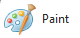  Na okładce powinien być tytuł książki 
i jej autor oraz ilustracja, która zachęca do jej przeczytania. Miłej i przyjemnej pracy                                                                   Powodzenia!Ewa Lenart